АДМИНИСТРАЦИЯ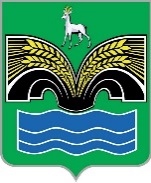 СЕЛЬСКОГО ПОСЕЛЕНИЯ КОММУНАРСКИЙМУНИЦИПАЛЬНОГО РАЙОНА КРАСНОЯРСКИЙСАМАРСКОЙ ОБЛАСТИРАСПОРЯЖЕНИЕот 12 октября 2023 года № 28Об утверждении перечня ключевых показателей эффективности функционирования в администрации сельского поселения Коммунарский муниципального района Красноярский Самарской области антимонопольного комплаенса на 2024 годВ соответствии с пунктом 3 части 4 статьи 36 Федерального закона от 06.10.2003 № 131-ФЗ «Об общих принципах организации местного самоуправления в Российской Федерации», пунктом 5 статьи 46 Устава сельского поселения Коммунарский муниципального района Красноярский Самарской области, принятого решением Собрания представителей сельского поселения Коммунарский муниципального района Красноярский Самарской области от 13.07.2015 № 38, пунктом 6 Положения об антимонопольном комплаенсе в администрации сельского поселения Коммунарский муниципального района Красноярский Самарской области, утвержденного постановлением администрации сельского поселения Коммунарский муниципального района Красноярский Самарской области от 12.02.2020 № 11,1. Утвердить прилагаемый перечень ключевых показателей эффективности функционирования в администрации сельского поселения Коммунарский муниципального района Красноярский Самарской области  антимонопольного комплаенса на  2024 год.2. Муниципальным служащим администрации сельского поселения Коммунарский муниципального района Красноярский Самарской области обеспечить достижение ключевых показателей эффективности функционирования в администрации сельского поселения Коммунарский муниципального района Красноярский Самарской области антимонопольного комплаенса.4. Опубликовать настоящее распоряжение в газете «Красноярский вестник» и на официальном сайте администрации муниципального района Красноярский Самарской области в сети Интернет.5. Настоящее распоряжение вступает в силу со дня его подписания.6. Контроль за исполнением настоящего распоряжения оставляю за собой.Глава сельского поселения Коммунарскиймуниципального района Красноярский Самарской области							  В. А. Мусюков                                                                                                                                                                                УТВЕРЖДЕН                                                                                                        распоряжением администрации                                                                                                    сельского поселения Коммунарский                                                                                                          муниципального района                                                                                                             Красноярский Самарской области                                                                                                         от 12.10.2023г. № 28Перечень ключевых показателей эффективности функционирования в администрации сельского поселения Коммунарский муниципального района Красноярский Самарской области антимонопольного комплаенса на 2024 годНаименование показателяЦелевое значение на 2024 годМетодика расчетаДля администрации муниципального района Красноярский Самарской области в целом, включая отраслевые (функциональные) органыДля администрации муниципального района Красноярский Самарской области в целом, включая отраслевые (функциональные) органыДля администрации муниципального района Красноярский Самарской области в целом, включая отраслевые (функциональные) органыКоэффициент снижения количества нарушений антимонопольного законодательства со стороны администрации муниципального района Красноярский Самарской области за последние три года (далее– Администрация), единиц0Показатель рассчитывается по формуле:КСН =, где: КСН – коэффициент снижения количества нарушений антимонопольного законодательства со стороны Администрации;КНП – количество нарушений антимонопольного законодательства со стороны Администрации, допущенных в отчетном периоде три года ранее;КНоп – количество нарушений антимонопольного законодательства со стороны Администрации в отчетном периоде, за который рассчитывается ключевой показатель.Коэффициент эффективности выявления рисков нарушения антимонопольного законодательства в проектах нормативных правовых актов Администрации, единиц0Показатель рассчитывается по формуле:Кэпнпа =  , где:Кэпнпа – коэффициент эффективности выявления рисков нарушения антимонопольного законодательства в проектах нормативных правовых актов Администрации;Кпнпа – количество проектов нормативных правовых актов Администрации, в которых Администрацией выявлены риски нарушения антимонопольного законодательства (в отчетном периоде);КНоп – количество проектов нормативных правовых актов Администрации, в которых антимонопольным органом выданы предостережения о наличии признаков нарушения антимонопольного законодательства (в отчетном периоде).Коэффициент эффективности выявления нарушений антимонопольного законодательства в нормативных правовых актах Администрации, единиц0Показатель рассчитывается по формуле:Кэнпа =  , где:Кэнпа – коэффициент эффективности выявления нарушений антимонопольного законодательства в нормативных правовых актах Администрации;Кнпа – количество нормативных правовых актов Администрации, в которых Администрацией выявлены риски нарушения антимонопольного законодательства (в отчетном периоде);КНоп – количество нормативных правовых актов Администрации, в которых антимонопольным органом выявлены нарушения антимонопольного законодательства (в отчетном периоде).Доля сотрудников Администрации, с которыми были проведены обучающие мероприятия по антимонопольному законодательству и антимонопольному комплаенсу, процентов100Показатель рассчитывается по формуле:ДСо = , где:ДСо – доля сотрудников Администрации, с которыми были проведены обучающие мероприятия по антимонопольному законодательству и антимонопольному комплаенсу;КСо – количество сотрудников Администрации, чьи трудовые (должностные) обязанности предусматривают выполнение функций, связанных с рисками нарушения антимонопольного законодательства, с которыми были проведены обучающие мероприятия по антимонопольному законодательству и антимонопольному комплаенсу;КСобщ – общее количество сотрудников Администрации, чьи трудовые (должностные) обязанности предусматривают выполнение функций, связанных с рисками нарушения антимонопольного законодательства.